Информация о деятельности летних спортивных площадок на территории Кемеровского муниципального района в конце июля - августе 2017 года:27.07.2017 в п. Звездный, ул. Школьная 9, на спортплощадке прошла товарищеская встреча по волейболу. Участие приняли 16 человек  в возрасте от 12 до 40 лет.29.07.2017 в п. Щегловский, ул. Советская 20, на спортплощадке прошла товарищеская встреча по мини-футболу п. Щегловский и д. Балахонка. Участие приняли 16 человек  в возрасте от 14 до 18 лет.29.07.2017 в п. Разведчик, ул. Коммунистическая  5, прошли веселые старты. Участие приняли 14 человек  в возрасте от 6 до 15 лет.01.08.2017 в п. Новостройка, ул. Приовражная 7, на  спортплощадке прошла товарищеская встреча по мини-футболу. Участие приняли 10 человек в возрасте от 12 до 18 лет.06.08.2017 в с. Верхотоское, ул. Московская 31, на спортплощадке прошла товарищеская встреча по мини-футболу. Участие приняли 15 человек  в возрасте от 14 до 30 лет.06.08.2017 в п. Разведчик, ул. Школьная 24, прошла тренировка по футболу. Участие приняли 12 человек  в возрасте от 6 до 27 лет.08.08.2017 в п. Новостройка, ул. Приовражная 7, на  спортплощадке прошли веселые старты. Участие приняли 10 человек в возрасте от 7 до 12 лет.08.08.2017 в с. Ягуново, ул. Школьная 2, на спортплощадке прошла тренировка по мини-футболу. Участие приняли 12 человек в возрасте от 17 до 40 лет.09.08.2017 в п. Звездный, ул. Школьная 9, на спортплощадке прошла товарищеская встреча по волейболу. Участие приняли 14 человек  в возрасте от 14 до 35 лет.09.08.2017 в п. Пригородный, ул. Центральная 128, на спортплощадке прошла товарищеская встреча по волейболу. Участие приняли 16 человек  в возрасте от 14 до 35 лет.12.08.17 в д. Балахонка пошел турнир Щегловского сельского поселения по мини-футболу. Участие приняли 4 команды, общее количество участников составило 24 человека. По итогу турнира: 1 место заняла команда с. Верхотомское, 2 место команда д. Балахонка, 3 место команда п. Щегловский.15.08.17 в п. Новостройка, ул. Набережная 1, на спортплощадке прошла товарищеская встреча по волейболу. Участие приняли 12 человек в возрасте от 13 до 28 лет.16.08.17 в п. Разведчик, ул. Коммунистическая 5, на территории  МБУ ДК «Геолог» на спортплощадке  прошла спортивно конкурсная  программа. Участие приняли 15 человек в возрасте от 8 до 14 лет.17.08.2017 в с. Ягуново, ул. Школьная 2, на спортплощадке прошла товарищеская встреча по мини-футболу. Участие приняли 12 человек  в возрасте от 14 до 28 лет.19.08.2017 в с. Ягуново, ул. Центральная 25, на территории ДК прошла спортивно – конкурсная программа. Участие приняли 15 человек  в возрасте от 8 до 13 лет.21.08.2017  в п. Пригородном,  ул. Центральная 128, на спортплощадке прошла  товарищеская  встреча по мини-футболу.  Участие приняли 10 человек в возрасте от  8 до 14 лет.         22.08.2017 в п. Разведчик, ул. Коммунистическая 5, на территории  МБУ ДК «Геолог» на спортплощадке  прошла товарищеская встреча по стритболу.  Участие приняли 9 человек, в возрасте от 16 до 24 лет.        23.08.2017 в п. Щегловский прошел Кубок по мини-футболу, посвященный Дню шахтера. Участвовало 4 команды: д. Балахонка, д. Барановка, с. Верхотомского и п. Щегловский, всего приняли участие 20 человек в возрасте от 16 до 23 лет. По итогу соревнований 1 место заняла команда с. Верхотомское.         24.08.2017 в п. Разведчик, ул. Коммунистическая 5, на территории  МБУ ДК «Геолог» на спортплощадке  прошла товарищеская встреча по мини-футболу,  участие приняли 12 человек, в возрасте от 13 до 25 лет.24.08.2017 в п. Новостройка, ул. Приовражная 7, на стадионе «Спартак» прошла игра в мяч, участие приняли 8 человек, в возрасте от 9 до 15 лет. Фотоотчёт: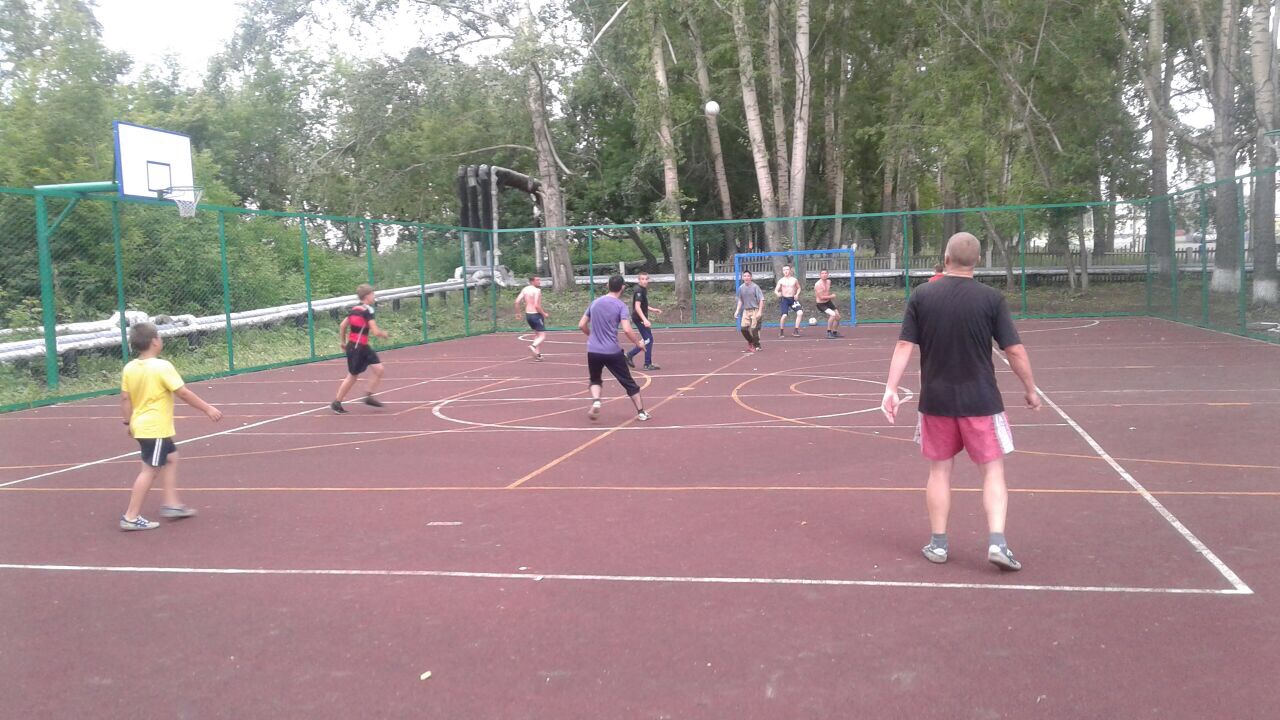 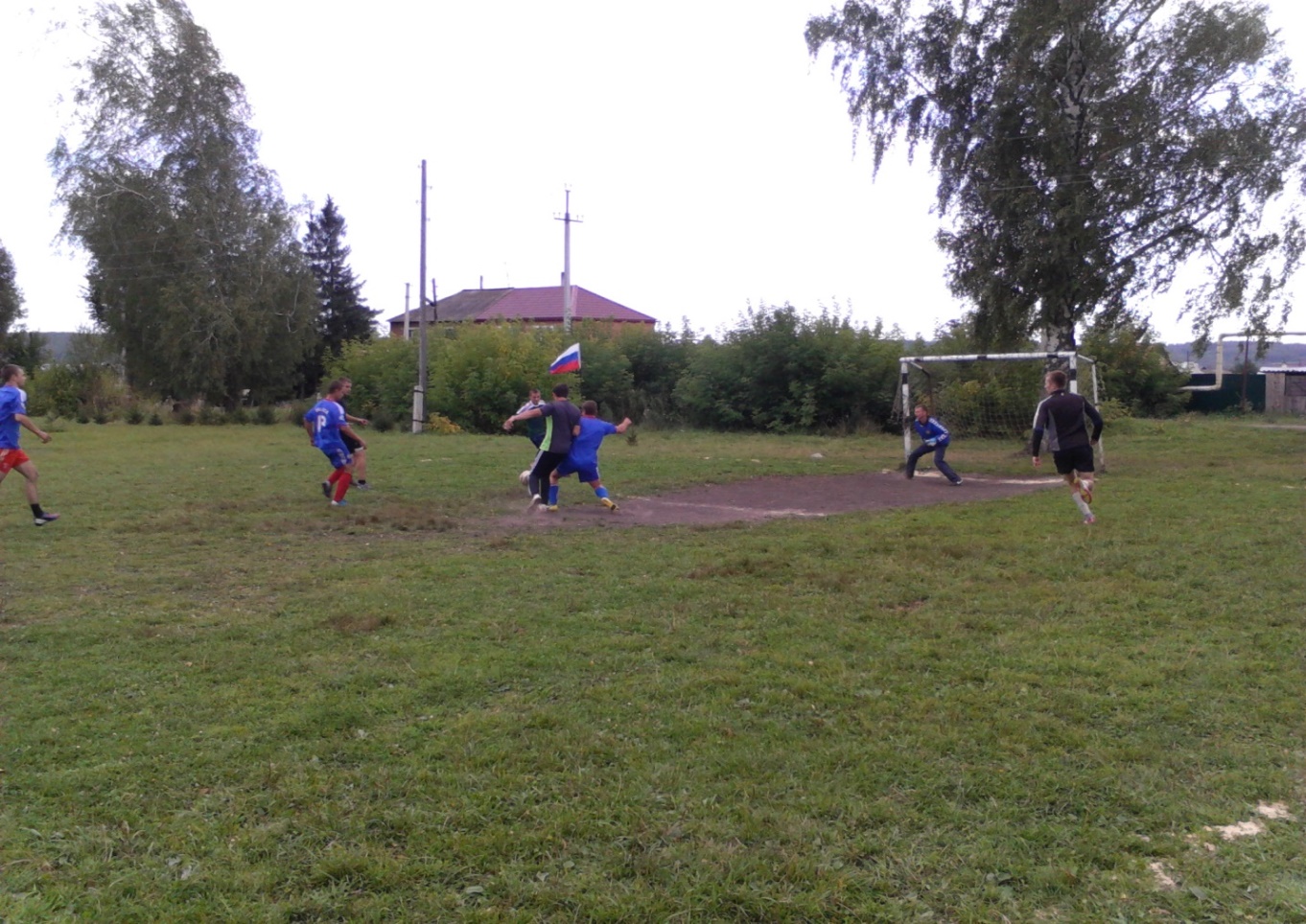 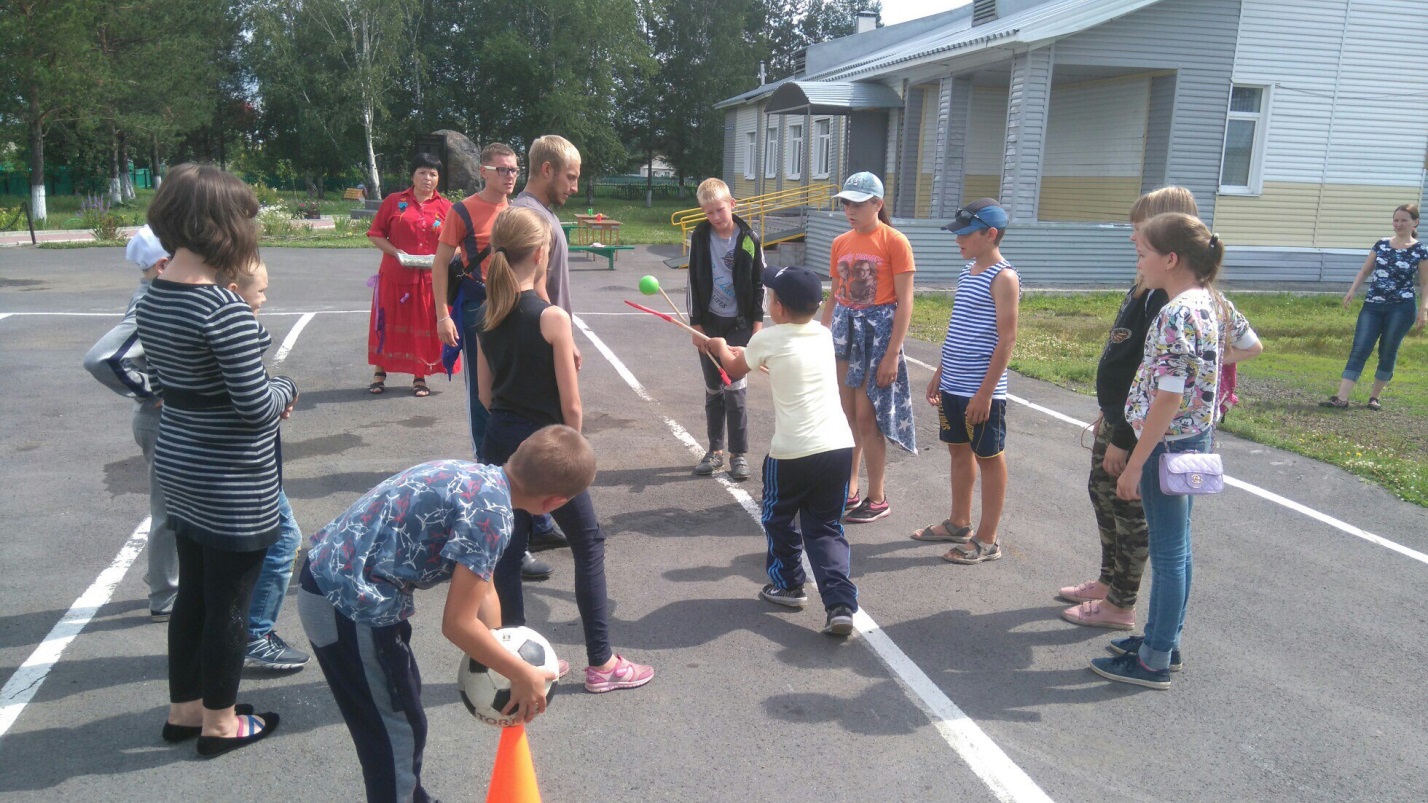 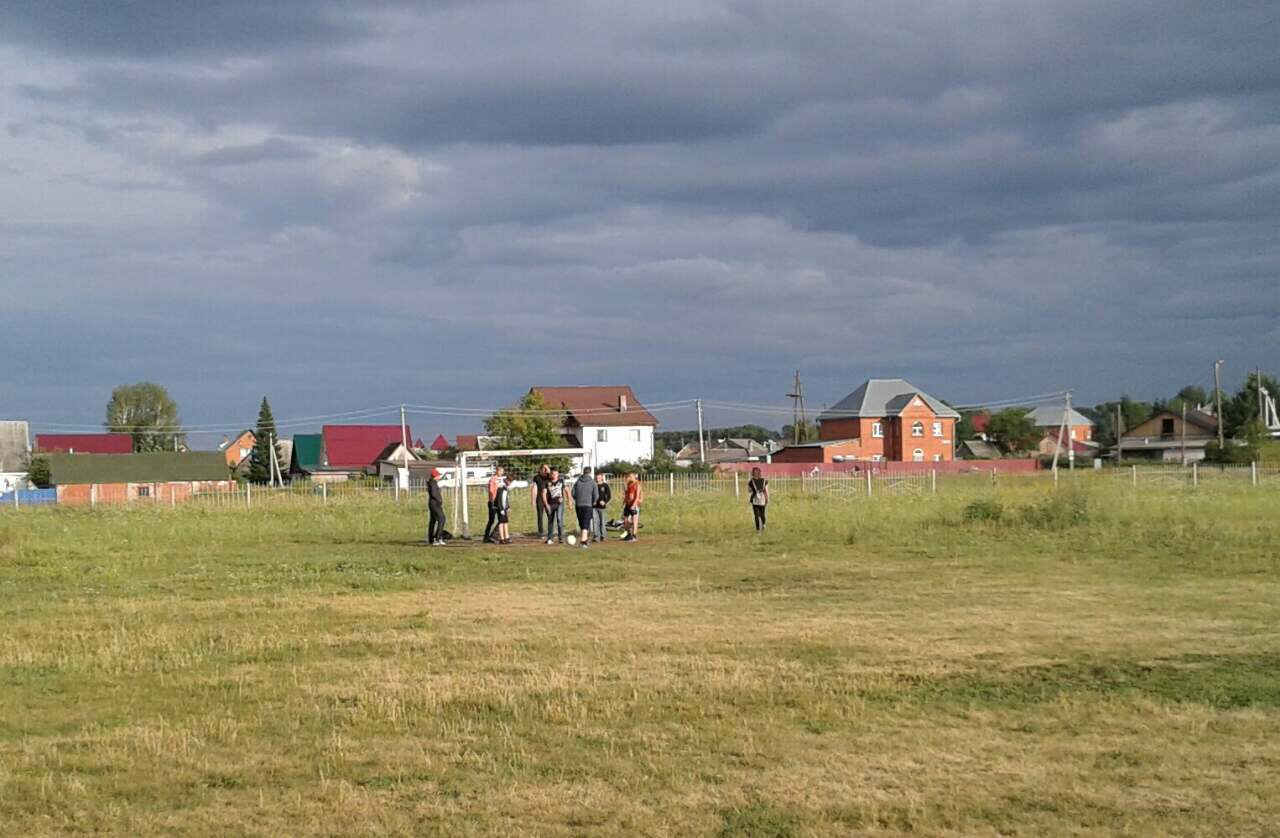 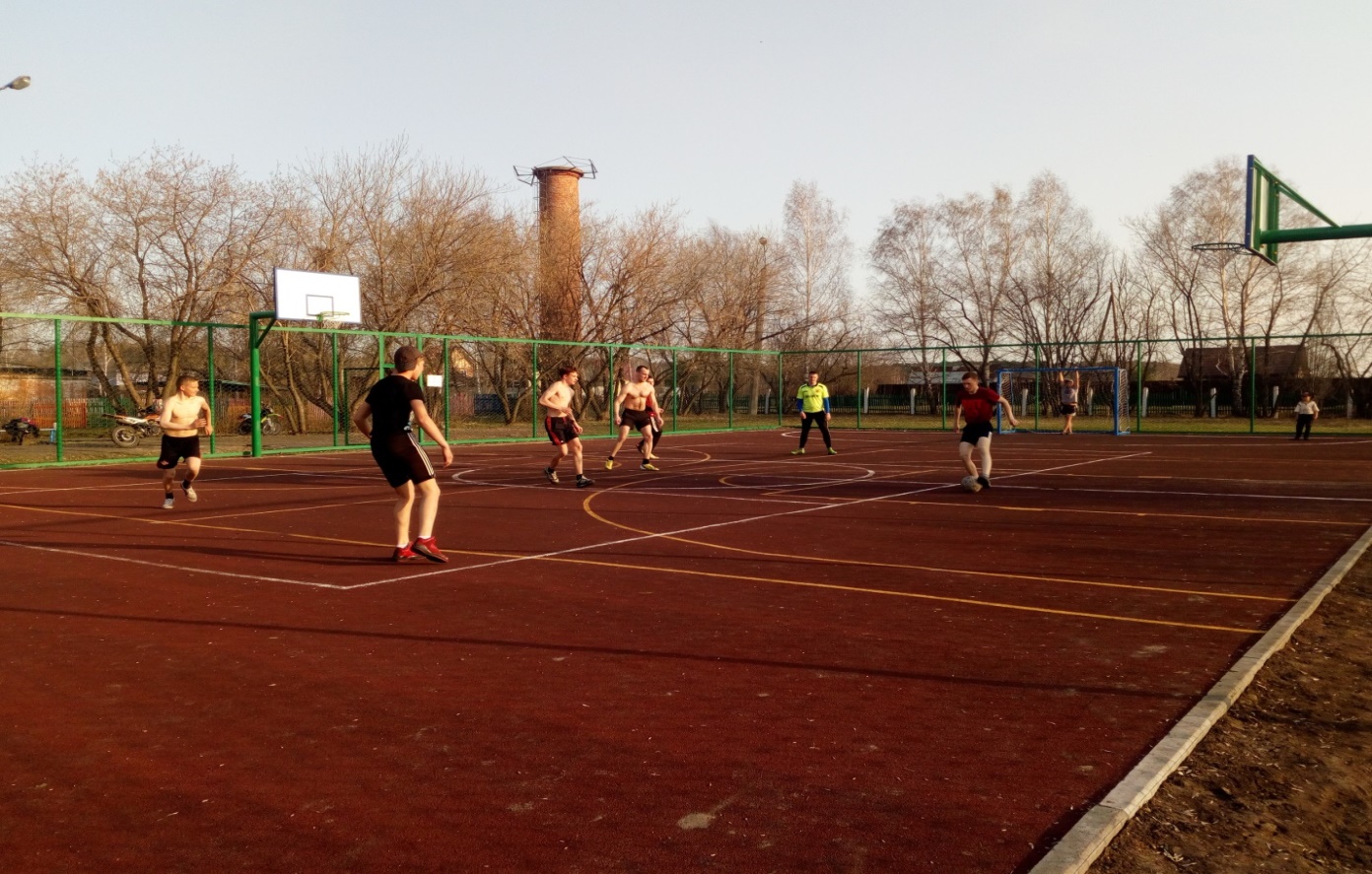 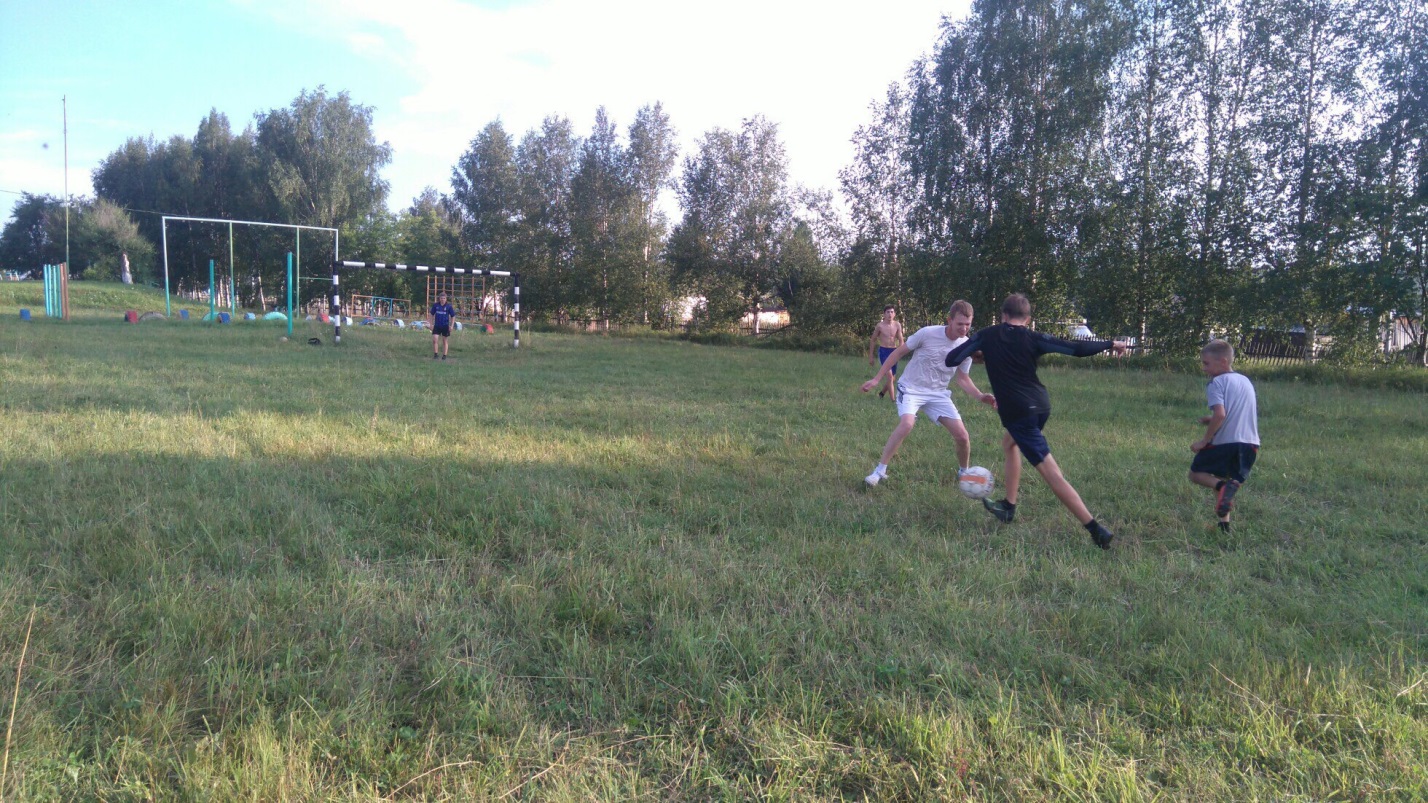 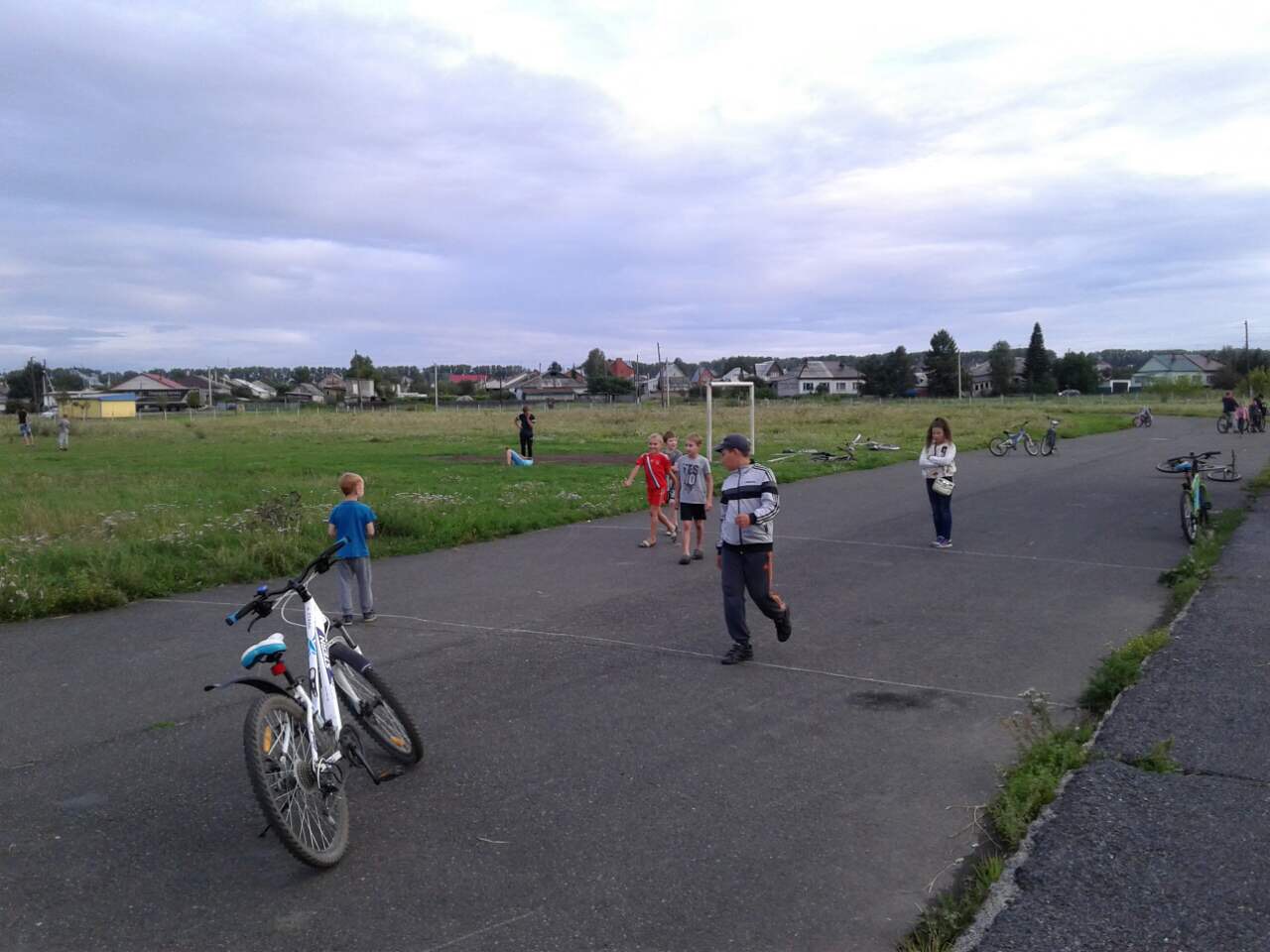 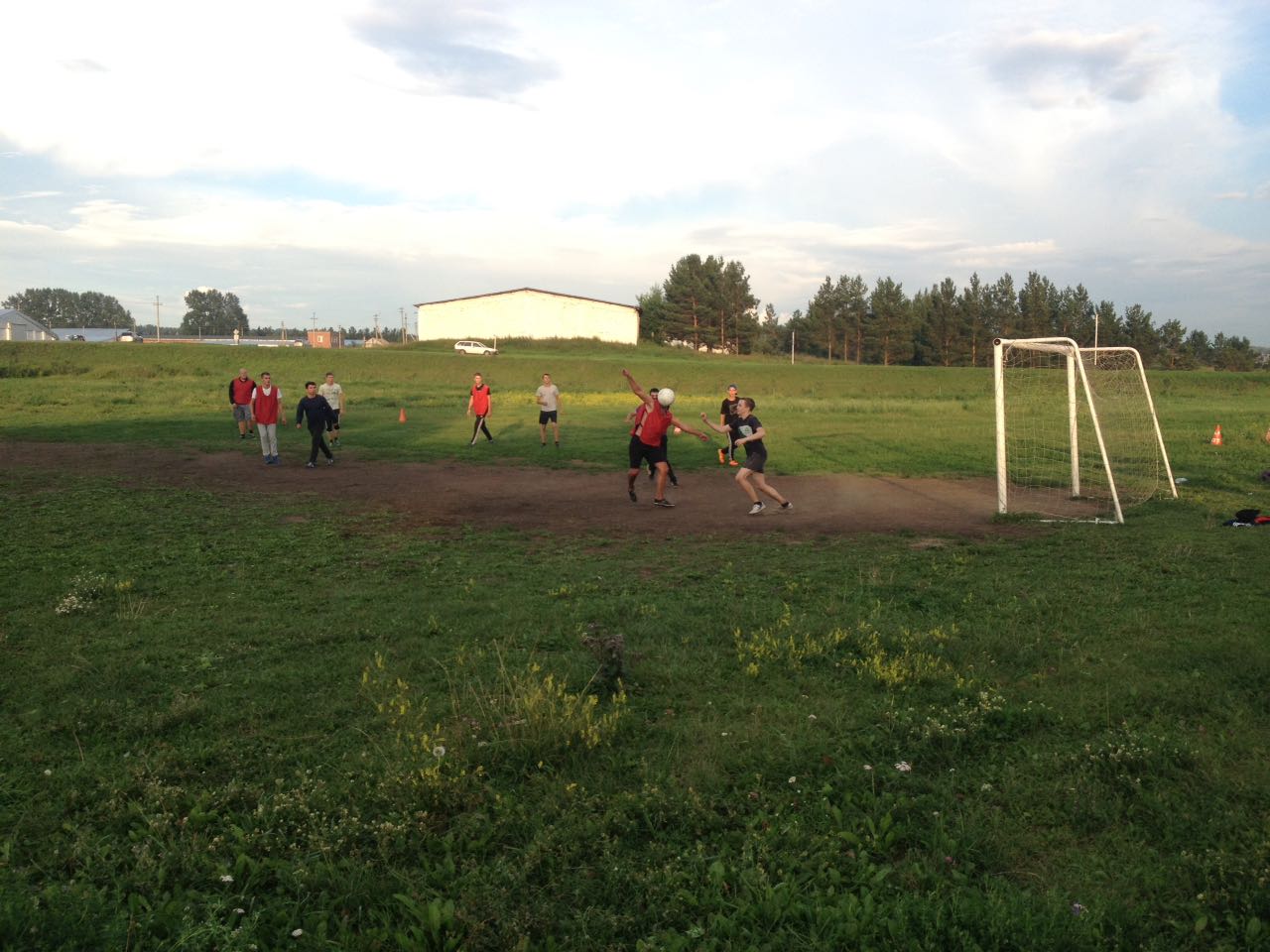 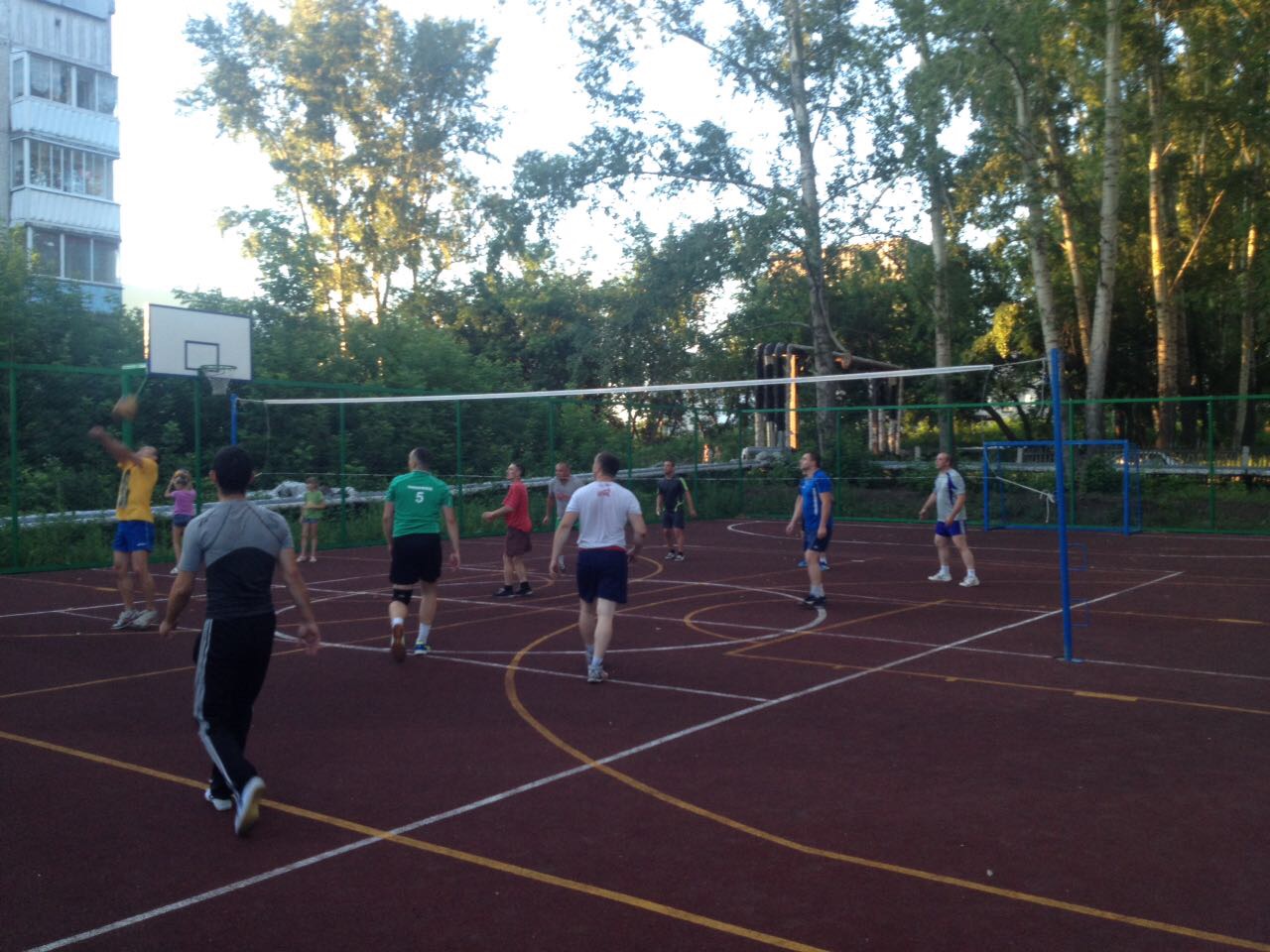 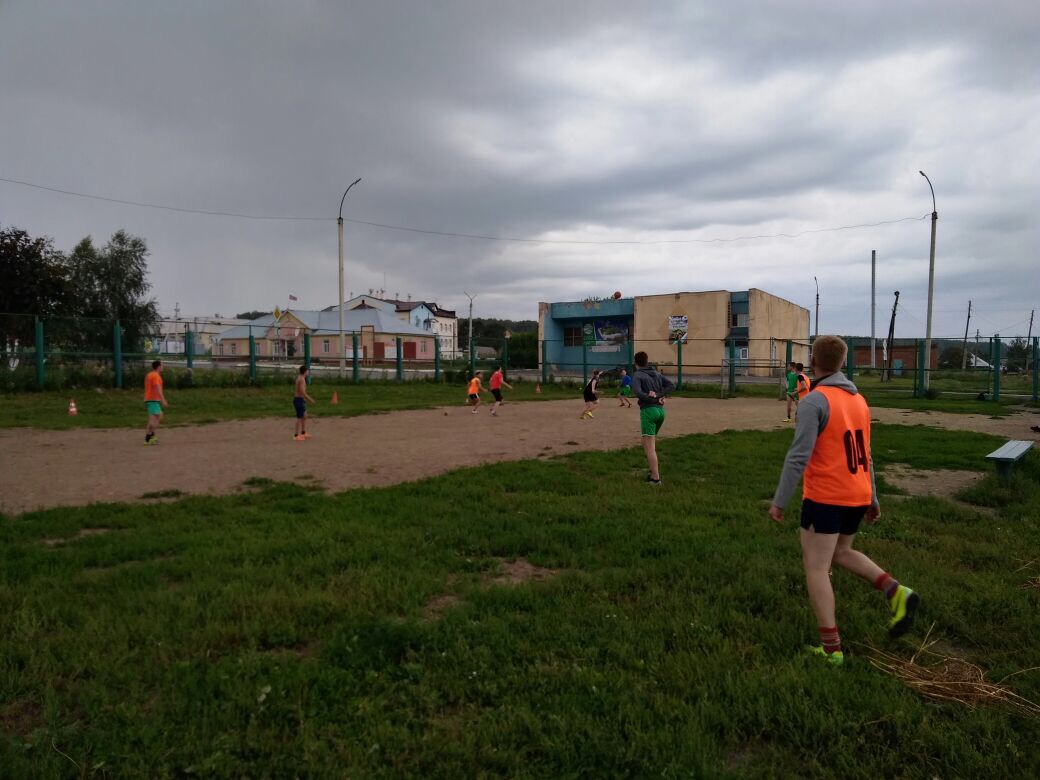 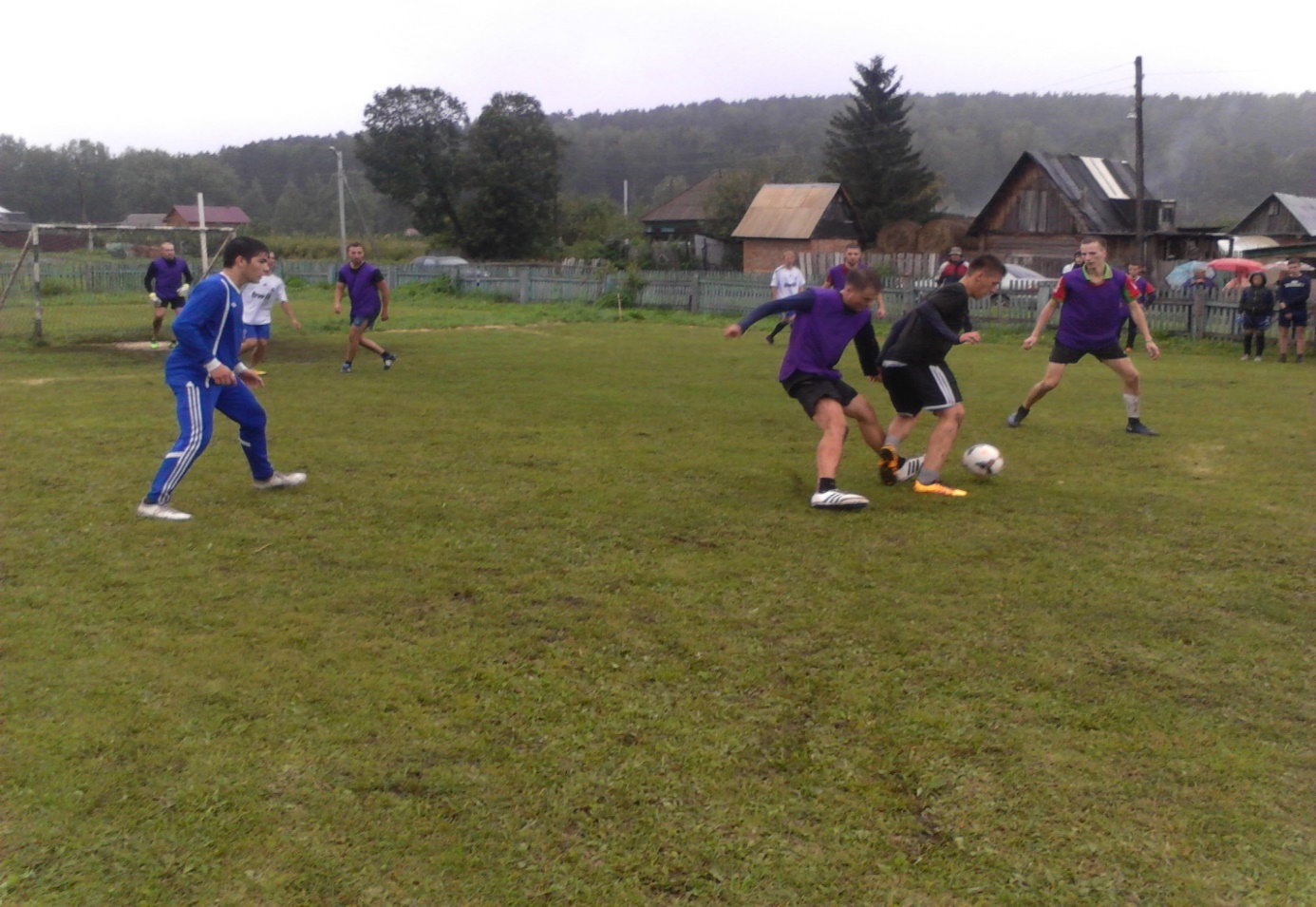 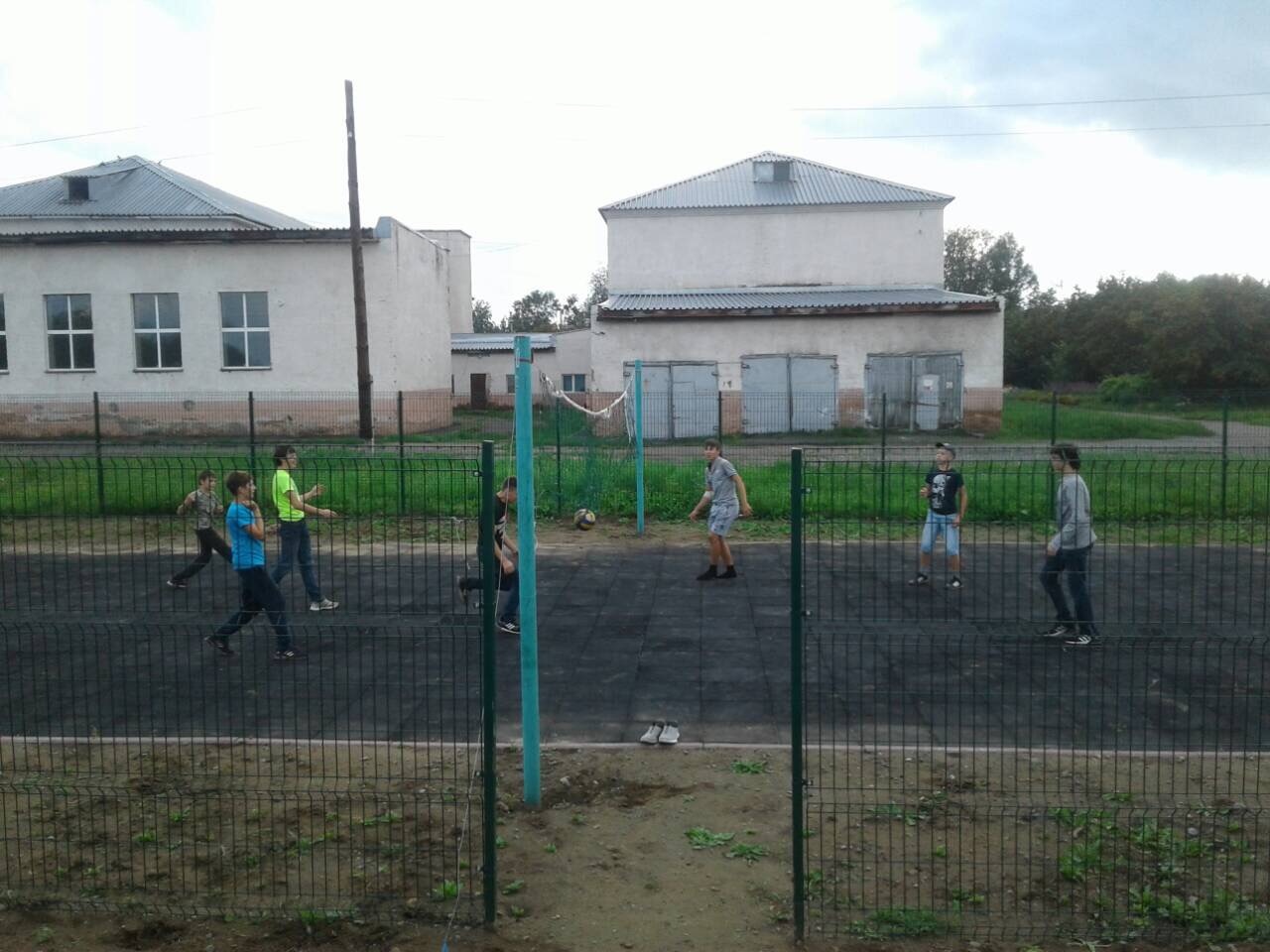 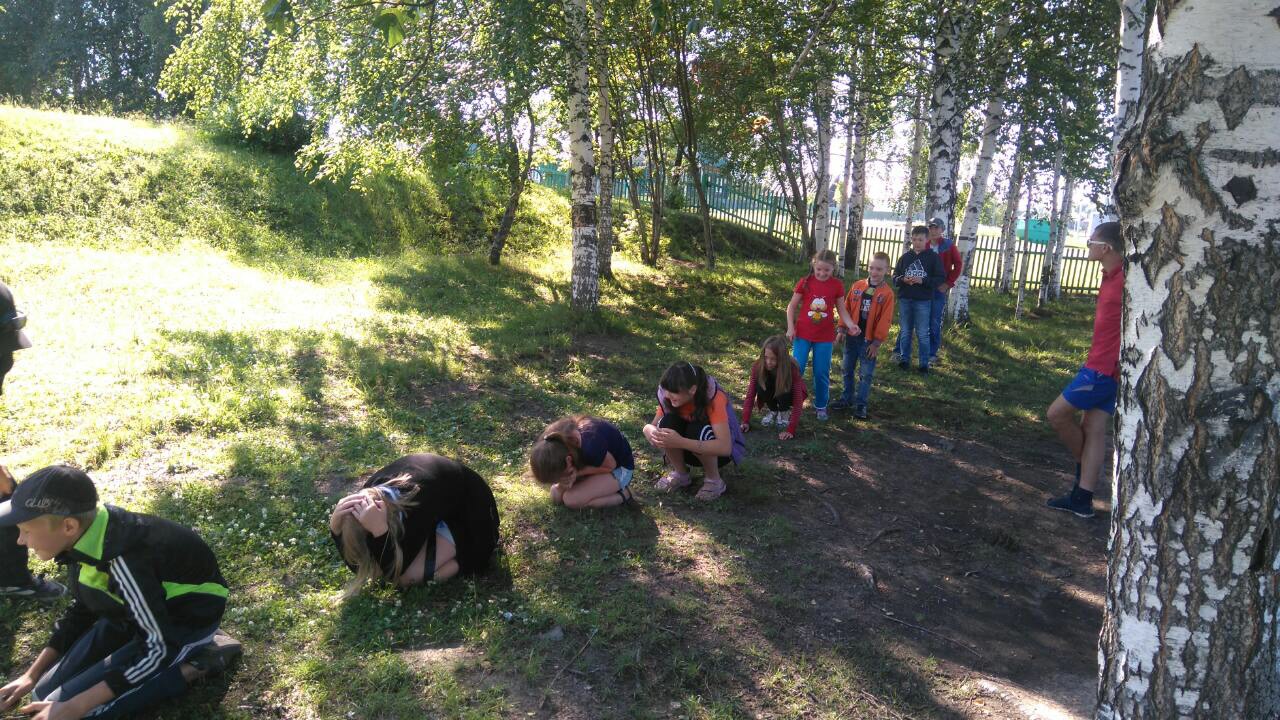 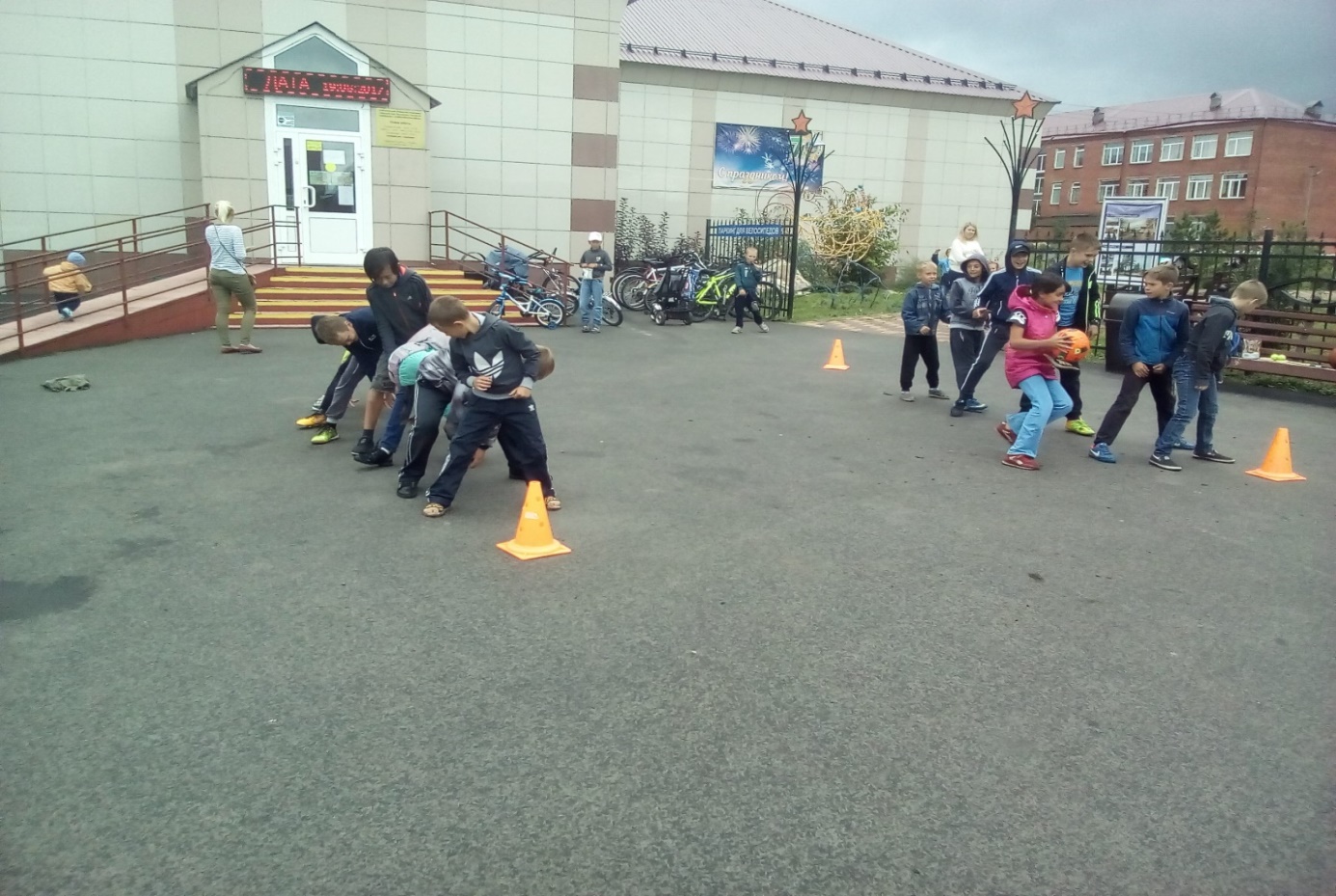 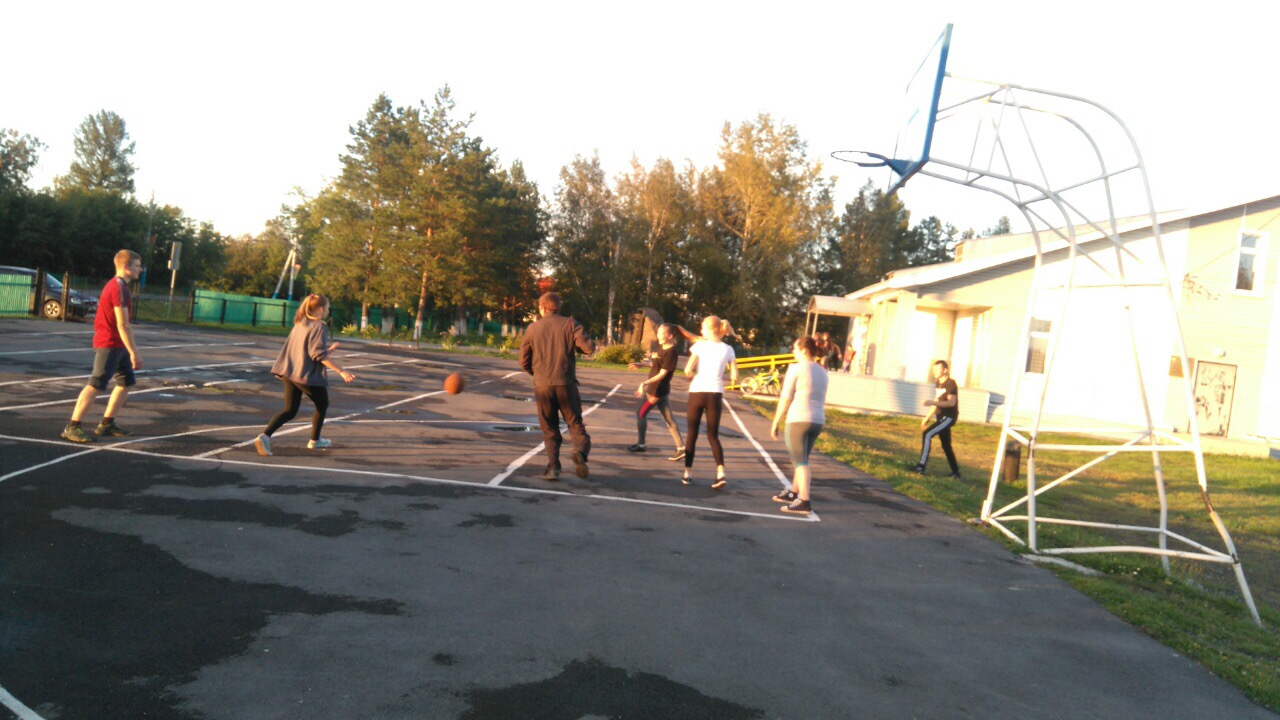 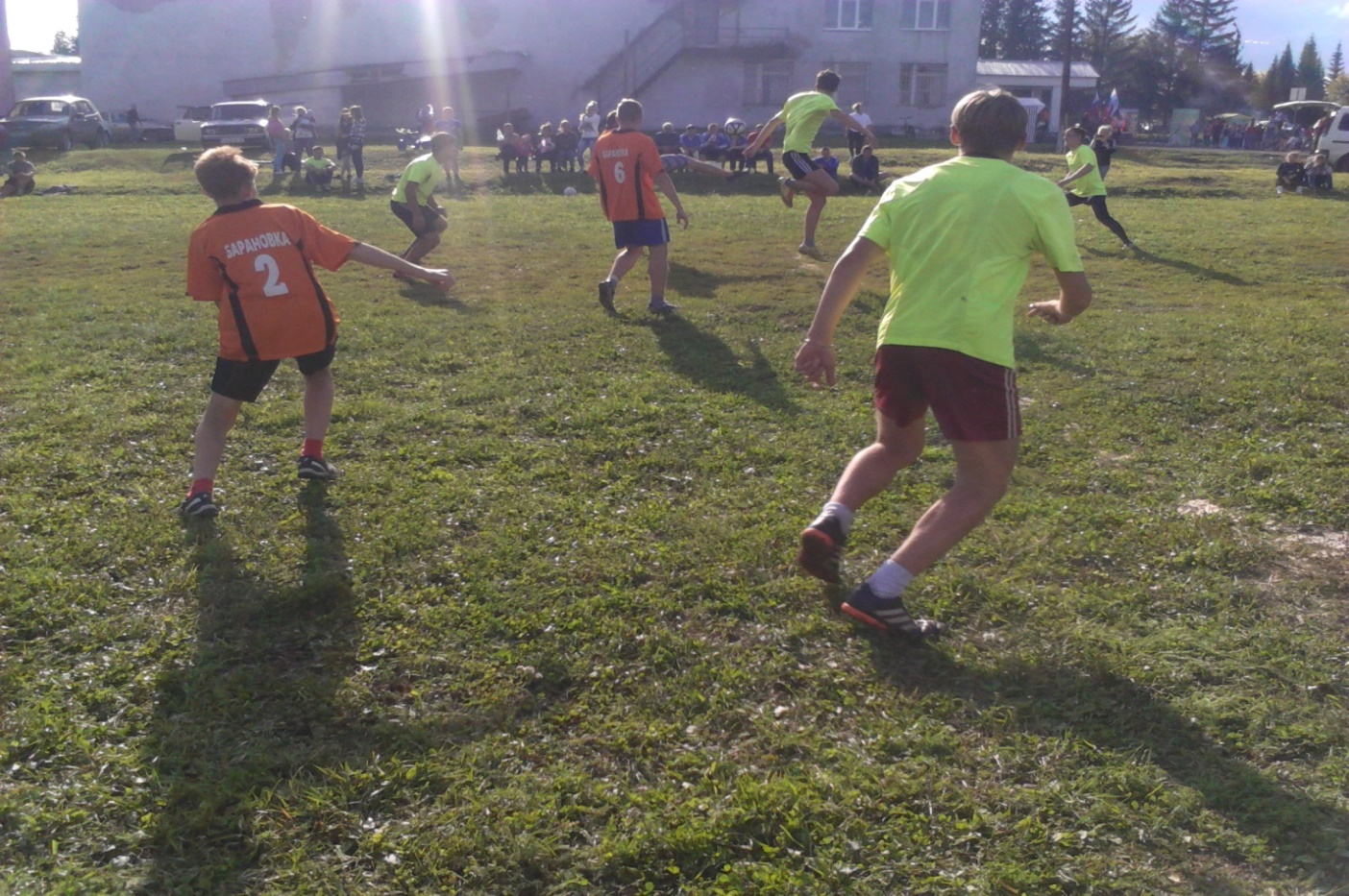 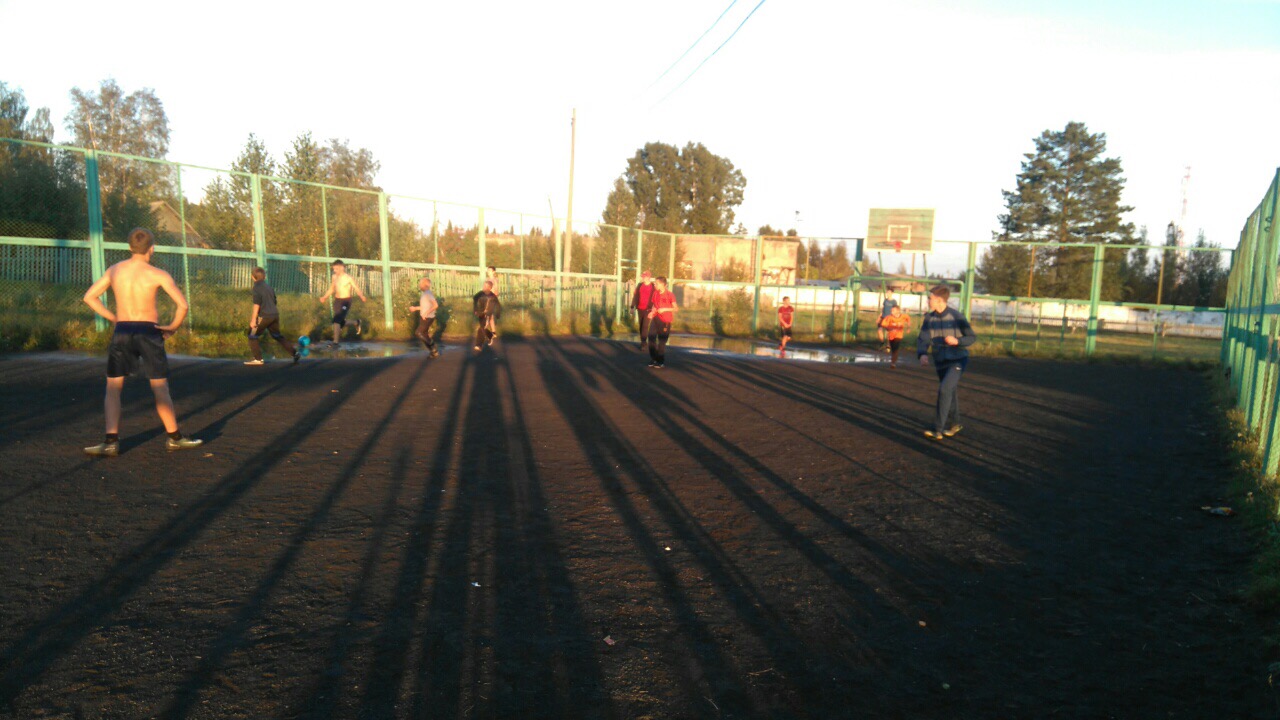 